PRE-K 4’s DAILY SCHEDULE (MTW) 9:00		Arrival time 9:10		Circle time--calendar, news, explanation of art project  9:30		Free play--art, easel, sand table, etc.10:45		Clean up--circle time--songs, story11:00		Bathroom and snack time11:15 	Circle time--weekly reader, games, songs, discussion11:45		Outdoor play or large muscle activity - basement - winter12:00		Departure9/13/17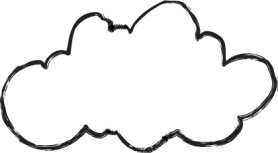 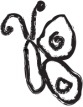 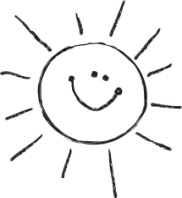 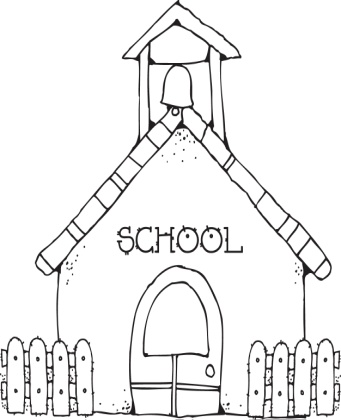 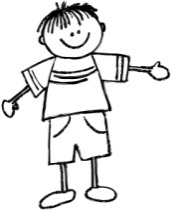 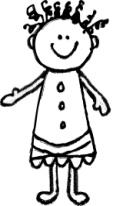 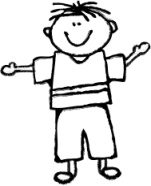 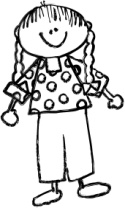 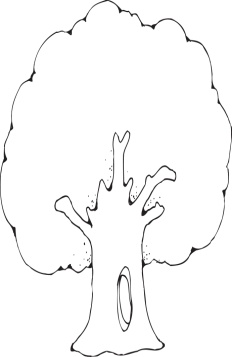 